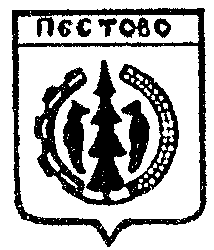 КОНТРОЛЬНО-СЧЕТНАЯ  ПАЛАТАПестовского муниципального районаул. Советская, д.10, г. Пестово,                                                                                                  тел.5-23-89Новгородская обл., Россия, 174510		                           E-mail: Pestovo.schet-palata@yandex.ruЗАКЛЮЧЕНИЕпо результатам внешней проверки годовой бюджетной отчетности Комитета финансов  Администрации Пестовского муниципального района за 2022 год. Основание для проведения проверки: статья 264.4 Бюджетного кодекса Российской Федерации, Положение о бюджетном процессе в Пестовском муниципальном районе, утвержденное решением Думы муниципального района от 24.11.2015 № 16 , Решение Думы Пестовского муниципального района № 137 от 20.03.2012 года «Об утверждении Положения «О Контрольно-счетной палате Пестовского муниципального района», план работы Контрольно-счетной палаты Пестовского муниципального района на 2023 год.Цель проверки: установление полноты и прозрачности бюджетной отчетности главного администратора бюджетных средств;          соблюдение общих правил составления бюджетной отчетности, определенных Федеральным законом от 06.12.2011 № 402-ФЗ «О бухгалтерском учете» и инструкцией о порядке составления и представления годовой, квартальной и месячной отчетности об исполнении бюджетов бюджетной системы Российской Федерации, утвержденной приказом Минфина РФ от 28.12.2010 № 191н (с изменениями);анализ исполнения бюджета главным администратором бюджетных средств;анализ результатов деятельности главного администратора бюджетных средств.Объект проверки: комитет финансов Администрации Пестовского муниципального районаПредмет проверки: бюджетная отчетность главного администратора средств местного бюджета – комитет финансов Администрации Пестовского муниципального района.Исполнитель: председатель Контрольно-счетной палаты Пестовского  муниципального района Королева Светлана АнатольевнаСрок проведения проверки: с 13 марта по 17 марта 2023 года.Юридический адрес: 174510, Новгородская область, г. Пестово, ул. Советская, дом 10, телефон: 8(81669) 52-435Ответственными за финансово-хозяйственную деятельность в проверяемом периоде являлись: руководитель комитета финансов Администрации Пестовского муниципального района – председатель комитета Лазарец  Ирина  Юрьевна, главный бухгалтер - начальник отдела по бухгалтерскому учету Барсова Людмила Владимировна.Предоставление затребованных документов и информации: документы для проведения проверки представлены 28.02.2023 года.Перечень законодательных и других нормативных правовых актов:Бюджетный кодекс Российской Федерации;Федеральный закон от 06.12.2011 № 402-ФЗ «О бухгалтерском учете»;Инструкция по бюджетному учету, утвержденная приказом Минфина России от 06.12.2010 № 162н (с изменениями и дополнениями);Инструкция о порядке составления и представления годовой, квартальной и месячной отчетности об исполнении бюджетов бюджетной системы Российской Федерации, утвержденная приказом Минфина России от 28.12.2010 № 191н (далее – Инструкция 191н); Решение Думы Пестовского муниципального района  от   24.12.2021        № 93 «О бюджете Пестовского муниципального района на 2022 год и на плановый период 2023 и 2024 годов» (с изменениями).Общая характеристика организационной структуры комитетаКомитет финансов Администрации Пестовского муниципального района (далее комитет) является отраслевым органом Администрации Пестовского муниципального района.По представленным сведениям об основных направлениях деятельности (раздел I, таблица №1 пояснительной записки) комитет осуществляет разработку проекта бюджета района, обеспечение исполнения бюджета, осуществление в пределах своей компетенции муниципального финансового контроля, концентрацию финансовых ресурсов на приоритетных направлениях социально-экономического развития района, обеспечивает методологического руководство по бухгалтерскому учету и отчетности в бюджетных учреждениях муниципальной собственности.  («Положение о комитете финансов Администрации Пестовского муниципального района», утвержденное решением Думы Пестовского муниципального района от 20.06.2006  № 71).Комитет является юридическим лицом, имеет лицевой счет в Отделении по Пестовскому району УФК по Новгородской области, печать со своим наименованием. Финансирование расходов на содержание комитета осуществляется за счет средств, предусмотренных в бюджете района на муниципальное управление.Комитет состоит из 3 отделов: бюджетный отдел, отдел по прогнозированию доходов,  отдел по бухгалтерскому учету. Штатное расписание утверждено в количестве 12 человек. Вакантна должность ведущего служащего бюджетного отдела. Комитет осуществляет функции главного администратора поступлений в бюджет муниципального района, главного администратора источников финансирования дефицита бюджета и главного распорядителя и получателя средств бюджета, предусмотренных на содержание комитета и реализацию возложенных на него функций. Код главного распорядителя бюджетных средств - 492.2. Анализ составления и представления бюджетной отчетностиБюджетная отчетность комитетом представлена на бумажном носителе в сброшюрованном и пронумерованном виде с оглавлением и сопроводительным письмом от 28.02.2023 № 26, что соответствует пункту 4 Инструкции № 191н.Представленная годовая отчетность соответствует перечню отчетов, предусмотренных для главного администратора бюджетных средств инструкцией «О порядке составления и представления годовой, квартальной и месячной отчетности об исполнении бюджетов бюджетной системы Российской Федерации», утвержденной приказом Министерства финансов Российской Федерации от 28.12.2010 № 191н.В соответствии с пунктом 9 Инструкции 191н бюджетная отчетность составлена  нарастающим итогом с начала года, в рублях с точностью до второго десятичного знака после запятой. Если по бюджетному учету показатель имеет отрицательное значение, то в бюджетной отчетности данный показатель отражен со знаком «минус».Формы бюджетной отчетности подписаны руководителем и главным бухгалтером комитета, что соответствует пункту 6 Инструкции 191н.Перед составлением годовой бюджетной отчетности, в соответствии с Приказом Министерства финансов РФ от 13.06.1995 № 49 «Об утверждении Методических указаний по инвентаризации имущества и финансовых обязательств», пунктом 7 Инструкции № 191н, приказом Комитета финансов от 09.12.2022 № 41, проведена инвентаризация всего имущества и обязательств. Расхождений не выявлено, что отражено в пояснительной записке (ф.0503160). Баланс главного распорядителя, распорядителя, получателя бюджетных средств, главного администратора, администратора, администратора доходов бюджета (ф. 0503130) сформирован по состоянию на 1 января 2023 года и отражает сведения об активах, обязательствах и финансовом результате в части бюджетной деятельности. Средства во временном распоряжении и финансовые вложения отсутствуют. При сверке остатков баланса на конец отчетного периода предшествующего года (31.12.2021) и на начало отчетного периода (01.01.2022) установлены расхождения.  Разница в суммах отражена в «Сведениях об изменении остатков валюты баланса» (ф.0503173) и подробно отражена в текстовой части Пояснительной записки (ф. 0503160).  Показатели графы баланса «на конец отчетного периода» указаны с учетом проведенных при завершении финансового года заключительных оборотов по счетам бюджетного учета. Согласно данным  I раздела баланса на 01.01.2023 года, нефинансовые активы за счёт бюджетной деятельности составили 218,6 тыс. рублей, в том числе:- основные средства балансовой стоимостью 899,7 тыс. рублей (увеличение в сравнении с 01.01.2022 года  на 78,9 тыс. рублей);- амортизация основных средств – 899,7 тыс. рублей (увеличилась на 78,9 тыс. рублей  по сравнению  с уровнем на начало года);- материальные запасы, стоимость которых составляет 218,6 тыс. рублей (увеличение  на 166,4 тыс. рублей). Данные об остатках основных средств и материальных запасов на начало и конец отчетного года, отраженные в сведениях о движении нефинансовых активов (ф.0503168) соответствуют показателям баланса, отражающим стоимость основных средств и материальных запасов и данным Главной книги. Показатели II раздела баланса «Финансовые активы»  увеличились за 2022 год на 9998,2 тыс. рублей и  составили 29248,6 тыс. рублей, в том числе:- остаток по предоставленным кредитам, займам – 29248,6 тыс. рублей, что соответствует данным раздела 1 «Предоставленные бюджетные кредиты» (ф.0503172).Согласно показателям III раздела баланса «Обязательства» остаток кредиторских расчетов по состоянию на 01.01.2023 года составил 78258,3 тыс. рублей (в сравнении на 01.01.2022 увеличение на 5874,8 тыс. рублей), в том числе:- расчеты с кредиторами по долговым обязательствам – 68186,0 тыс. рублей (уменьшение на 150,0 тыс. рублей), - кредиторская задолженность по выплатам – 7,3 тыс. рублей, - расчеты по платежам в бюджеты – 9771,7 тыс. рублей (увеличение на 5731,0 тыс. рублей).        Указанные данные баланса об остатках кредиторских расчетов (ф.0503130)  на начало и конец отчетного года идентичны данным «Сведений о государственном (муниципальном) долге» (ф.0503172 раздел 2), «Сведений по дебиторской и кредиторской задолженности» (ф. 0503169), данным Главной книги соответственно.   По предоставленным сведениям о кредиторской задолженности (ф.0503169)   просроченная  задолженность  на 01.01.2023 года отсутствует.        Подробная информация и сведения о состоянии расчетов по дебиторской и кредиторской задолженности представлены в приложении к Пояснительной записке (ф.0503169) и текстовой части Пояснительной записки (ф. 0503160).Раздел IV баланса содержит сведения о финансовом результате, размер которого на 01.01.2023 года составил – 48791,1 тыс. рублей со знаком «минус».В справке о наличии имущества и обязательств на забалансовых счетах на конец отчетного 2022 года числится:- имущество, полученное в пользование стоимостью 374,5 тыс. рублей,- сомнительная задолженность 1,1 тыс. рублей,- основные средства в эксплуатации – 142,7 тыс. рублей.  Отчёт о финансовых результатах деятельности (ф.0503121) составлен в соответствии с пп.92-96,98,99 Инструкции191н и содержит данные о финансовых результатах бюджетной деятельности комитета финансов по состоянию на 01.01.2023 года.             Согласно предоставленному отчету доходы комитета за отчетный период составили 786457,7 тыс. рублей, что выше уровня прошлого года на 39,1%. Расходы составили 48016,0 тыс. рублей, (выше уровня прошлого года на 22,6%), из них- расходы на оплату труда и начисления -7653,5 тыс. рублей или 16,0%   от общей суммы расходов, -приобретение услуг – 363,0 тыс. рублей (0,8%), -обслуживание муниципального долга – 1038,2 тыс. рублей (2,2%),         -безвозмездные перечисления бюджетам – 38838,8 тыс. рублей (80,9%), -расходы по операциям с активами – 85,9 тыс. рублей (0,2%), -социальное обеспечение – 36,6 тыс. рублей (0,1%).Чистый операционный результат сложился в размере 738441,7 тыс. рублей за счет операций с нефинансовыми активами в размере   166,4 тыс. рублей   и операций с финансовыми активами и обязательствами в размере  738275,3 тыс. рублей.При проверке соблюдения контрольных соотношений между показателями Отчета (ф.0503121) и Справки (ф. 0503110) отклонений не выявлено.Справка по заключению счетов бюджетного учета отчетного финансового года (ф.0503110) отражает обороты по счетам бюджетного учета, подлежащим закрытию по завершении отчетного финансового года. В форме отражается финансовый результат в сумме сформированных оборотов по состоянию на 01.01.2023 до проведения заключительных операций и соответствует сумме отраженной в отчете о финансовых результатах деятельности (ф.0503121) по строке «Доходы» в сумме 786457,7 тыс. рублей, по строке «Расходы» в сумме 48016,0 тыс. рублей.В соответствии с пунктом 25 Инструкции 191н Справка по консолидируемым расчетам (ф.0503125) составлена раздельно по каждому коду счета, перечисленному в пунктах 23,24 Инструкции 191н.Отчет о движении денежных средств (ф.0503123) сформирован в разрезе кодов статей (подстатей) КОСГУ и содержит обобщающие данные о движении денежных средств. При сверке с отчетом об исполнении бюджета (ф. 0503127), обе формы отражают движение денег, установлено соблюдение контрольных соотношений.                     3.  Исполнение доходов и расходов бюджетаВ соответствии с решением Думы Пестовского муниципального района  от   23.12.2021   №  93   «О бюджете Пестовского муниципального района на 2022 год и на плановый период 2023 и 2024 годов» (с изменениями) комитет финансов наделен полномочиями главного администратора доходов бюджета с  правом администрирования по кодам бюджетной классификации РФ согласно приложению № 4 к вышеназванному решению.В соответствии с указанным решением Думы утвержден общий объем доходов бюджета, без утверждения плановых показателей в разрезе закрепленных за главным администратором доходов.Фактические поступления (ф.0503164) по администрируемым платежам составили 792210,3 тыс. рублей, что составляет 102,4% к плановым (прогнозным) показателям, установленным на финансовый год, с учетом изменений на отчетную дату.           Согласно представленным сведениям об исполнении бюджета (ф. 0503164) расходы  исполнены на 99,7 % от предусмотренных бюджетных назначений или на сумму 47908,4 тыс. рублей.      Согласно показателям отчета об исполнении бюджета главного распорядителя, распорядителя, получателя бюджетных средств (ф. 0503127) объем утвержденных бюджетных назначений  исполнен в  размере 47908,4 тыс. рублей. Бюджетные назначения, как по ассигнованиям, так и по лимитам бюджетных обязательств не исполнены на сумму 152,3 тыс. рублей. В ходе проверки установлено, что объем утверждённых бюджетных назначений, отражённый в ф.0503127 по графе 4 раздела «Расходы бюджета»  в сумме 48060,7 тыс. рублей соответствует объёму расходов, утверждённому решением Думы Пестовского муниципального района от 23.12.2021 № 93 «Об утверждении бюджета Пестовского муниципального района на 2022 год и  плановый период 2023 и 2024 годов» (в редакции решения от 27.12.2022 № 186),  а по  графе 5  указанного раздела,   лимиты бюджетных обязательств  в сумме 48060,7 тыс. рублей соответствует показателям  уточненной Сводной бюджетной росписи бюджетных ассигнований (лимитов бюджетных обязательств) расходов бюджета на 2023 год, утвержденной  31.12.2022 года.Отчет о принятых бюджетных обязательствах (ф. 0503128) составляется на основании данных о принятии и исполнении получателями бюджетных средств бюджетных обязательств в рамках осуществляемой ими бюджетной деятельности.В соответствии с пунктом 73 Инструкции 191н показатели граф 4, 5 и 10 отчета по форме № 0503128  сопоставимы с показателями граф 4, 5 и 9 отчета по форме № 0503127 соответственно.4. Исполнение бюджетных назначений по источникам финансирования дефицита бюджетаРешением Думы Пестовского муниципального района от   23.12.2021   №  93   «О бюджете Пестовского муниципального района на 2022 год и на плановый период 2023 и 2024 годов» (с изменениями) утвержден дефицит бюджета в размере 19025,3 тыс. рублей. Состав источников  финансирования дефицита бюджета  района соответствует ст.96 БК РФ.Объем муниципального долга по состоянию на 01.01.2023 года, согласно «Сведений о государственном (муниципальном) долге, предоставленных бюджетных кредитах» (ф.0503172), составил  68186,0 тыс. рублей. Указанная сумма не превышает верхний предел муниципального долга, установленный  Решением Думы Пестовского муниципального района от   23.12.2021   №  93   «О бюджете Пестовского муниципального района на 2022 год и на плановый период 2023 и 2024 годов» (в редакции  решения от 27.12.2022 №186) в объеме 68186,0 тыс. рублей. Структура муниципального долга бюджета Пестовского муниципального района и её изменение в 2022 году отражена  в  приведенной ниже таблице:                                                                                                                                                                                                                                          Из таблицы видно, что муниципальный долг за 2022 год уменьшился на  150,0 тыс. рублей, или на 0,2%.Решением о бюджете на 2022 год были предусмотрены расходы по разделу функциональной классификации расходов бюджета РФ 1301 «Обслуживание государственного и муниципального долга» в размере  1065,0 тыс. рублей, исполнены на 1038,2 тыс. рублей, т.е. на 97,5%.  Расходы на обслуживание муниципального долга по сравнению с 2021 годом сократились на 1239,9 тыс. рублей или на 54,4%.  5. Прочие вопросы деятельности субъекта бюджетной отчетности.Организация и ведение бюджетного учета в комитете финансов осуществляется в соответствии с Положением об учетной политике. Обработка учетной информации осуществляется с использованием программ «Парус -заработная плата», «Парус-бухгалтерия», «Бюджет-КС», «Парус-Свод». Особенности ведения бюджетного учета отражены в таблице № 4 (ф.0503160). Для передачи налоговой, статистической отчетности, сведений в Пенсионный Фонд установлено программное обеспечение «СБиС++Электронная отчетность». В целях совершенствования нормативно-правовой базы и методическому обеспечению деятельности комитета финансов установлена справочно-экспертная система Госфинансы. Для электронного обмена документами с Федеральным казначейством и переписки с учреждениями и организациями  используется Интернет, электронная почта. Пояснительная записка (ф.0503160) составлена в разрезе  разделов с приложением таблиц и форм по состоянию на 01.01.2023 года. В соответствии с пунктом 8 инструкции 191н формы бюджетной отчетности, которые не  имеют числового значения, комитетом финансов не составлялись. Перечень данных форм бюджетной отчетности оговорен в пояснительной  записке (ф. 0503160) к годовому отчету. Бюджетная отчетность комитетом финансов за 2022 год в целом составлена в соответствии с требованиями Инструкции о порядке составления и представления годовой, квартальной и месячной отчетности об исполнении бюджетов бюджетной системы Российской Федерации, утвержденной Приказом Министерства финансов Российской Федерации от 28 декабря 2010 N 191н.  В ходе проведения внешней проверки годовой бюджетной отчётности  комитета за 2022 год, на основании пункта 10 Инструкции 191н, выборочно проверены контрольные соотношения между показателями форм бюджетной отчетности, несоответствия показателей не установлено.                                                   Выводы Представленная для внешней проверки годовая бухгалтерская отчётность достоверно отражает финансовое положение комитета на 01.01.2023 года и результаты финансово-хозяйственной деятельности организации за период с 01.01.2022 года по 31.12.2022 года соответствуют требованиям законодательства РФ, применимого в части подготовки годового бухгалтерского отчёта главного администратора бюджетных средств.Раздел, подразделУтверждено бюджетных назначений (решение о бюджете №93 от 23.12.2021 с изменениями), тыс. руб.Утверждено бюджетной росписью (уточненные показатели), тыс. руб.Данные по отчету (ф.0503127), тыс. рублейДанные по отчету (ф.0503127), тыс. рублейРаздел, подразделУтверждено бюджетных назначений (решение о бюджете №93 от 23.12.2021 с изменениями), тыс. руб.Утверждено бюджетной росписью (уточненные показатели), тыс. руб.Утвержден-ные бюджетные назначенияЛимиты бюджетных обязательств0106 Обеспечение деятельности фи-нансовых, налого-вых и таможенных органов и органов финансового (финансово-бюд-жетного) надзора7983,57983,57983,57983,50106 Обеспечение деятельности фи-нансовых, налого-вых и таможенных органов и органов финансового (финансово-бюд-жетного) надзора7983,57983,50111 Резервные фонды50,050,050,050,00113Другие обще-государственные вопросы809,4809,4809,4809,40203 Мобилизационная и вневойсковая подготовка700,0700,0700,0700,00409 Дорожное хозяйство (дорожные фонды)2200,02200,02200,02200,00605 Другие вопросы в области охраны окружающей среды740,7740,7740,7740,70709 Другие вопросы в области образования9,09,09,09,01301 Обслуживание государственного внутреннего и муниципального долга1065,01065,01065,01065,01400 Межбюджетные трансферты бюджетам субъектов РФ и муниципальных образований34503,134503,134503,134503,1Всего расходов:48060,748060,748060,748060,7Вид обязательств01.01.202201.01.202201.01.202301.01.2023Увеличение(+), снижение (-) долгаУвеличение(+), снижение (-) долгаВид обязательствсумма, тыс. рублейдоля, %сумма, рублейдоля, %рублей%Кредиты кредитных организаций39500,057,8-0,0-39500,0-Бюджетные кредиты из областного бюджета28836,042,268186,0100,0+39350,0136,0Итого муниципальный долг68336,0100,068186,0100,0-150,0-0,2Председатель  Контрольно-счетной палатыПестовского  муниципального района:                                                С.А.КоролеваОзнакомлены:Председатель комитета финансов Администрации  района                                И.Ю. Лазарец         Начальник  отдела по бухгалтерскому учету:        Л.В. Барсова  